Delegate Registration FormREGISTRATION DETAILS: 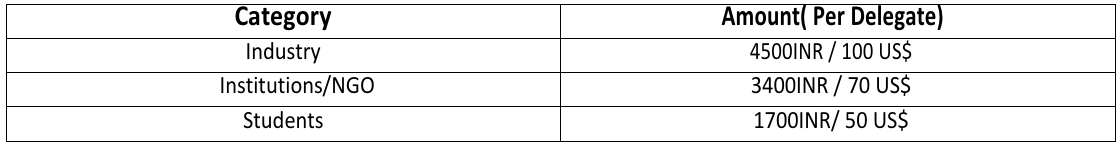 We are pleased to nominate the following participant(s) for the Summit:ORGANIZATION DETAILS:PAYMENT DETAILS:The DD/Cheque No.	For, Rs.	 Towards the delegate fee could be drawn in favor of “RADEECAL COMMUNICATIONS”, payable @ Ahmedabad.,,,,,Sr.NameDesignationEmailMobile123456Postal AddressCity – Pin -StateTel -(Etxn.)MobileWebsite